В целях повышения эффективности использования муниципального имущества, находящегося в собственности МО ГП «Усогорск», в соответствии с Федеральным Законом №131-ФЗ от 06.10.2006 «Об общих принципах организации местного самоуправления в РФ», статьей 56 Устава МО ГП «Усогорск» и рассмотрев протест прокуратуры Удорского района от 11.04.20017 №07-03-2017 года на решение Совета от 25.11.2009 года №II-14/2.2СОВЕТ РЕШИЛ:1. Утвердить форму расчета величины годовой арендной платы за пользование нежилыми помещениями (зданиями, объектами, сооружениями), находящимися в муниципальной собственности МО ГП «Усогорск», согласно приложению N 1.2. Утвердить форму расчета величины годовой арендной платы за пользование движимым имуществом и объектами производственного предназначения, находящимися в муниципальной собственности МО ГП «Усогорск», согласно приложению N 2.3. Признать утратившим силу решение Совета МО ГП «Усогорск» от 25.11.2009 года N II-14/2.2 "Об утверждении формы расчета годовой арендной платы за пользование имуществом, находящимися в муниципальной собственности МО ГП «Усогорск» и установлении базовой ставки арендной платы одного квадратного метра нежилого помещения» 4. Настоящее решение вступает в силу момента обнародования.Глава МО ГП «Усогорск» - председатель Совета поселения                                                      Немчинов Б.Н.УтвержденарешениемСовета МО ГП «Усогорск»от «_27_»_апреля . N IV-8/1(приложение N 1)ФОРМА РАСЧЕТАВЕЛИЧИНЫ ГОДОВОЙ АРЕНДНОЙ ПЛАТЫ ЗА ПОЛЬЗОВАНИЕ НЕЖИЛЫМИПОМЕЩЕНИЯМИ (ЗДАНИЯМИ, СООРУЖЕНИЯМИ, ОБЪЕКТАМИ),НАХОДЯЩИМИСЯ В МУНИЦИПАЛЬНОЙ СОБСТВЕННОСТИМУНИЦИПАЛЬНОГО ОБРАЗОВАНИЯ ГОРОДСКОГО ПОСЕЛЕНИЯ1. Величина годовой арендной платы за пользование нежилыми помещениями (зданиями, сооружениями, объектами), находящимися в муниципальной собственности муниципального образования городского поселения «Усогорск», определяется по формуле:Ап = S (БС x Кк) x Киз x Кт x Кз x Кнж x Км x Кип;где: Ап - величина годовой арендной платы (руб.);S - общая площадь здания (нежилого помещения), сдаваемого в аренду (кв.м);БС - величина базовой ставки арендной платы одного квадратного метра нежилого помещения, применяемой для расчета арендной платы (руб.);Применяемые коэффициенты:1) Киз - коэффициент износа2)2) Кт - коэффициент типа строения:3) Кз - коэффициент территориальной зоны = 1,54) Кнж - коэффициент качества нежилого помещения:Кнж = (К4.1 + К4.2 + К4.3 + К4.4)где:К4.1 - расположение помещения:Примечание: Для осуществления торговой деятельности, оказания услуг общественного питания и бытового обслуживания К4.1 равен 0,32 независимо от размещения помещения.К4.2 - степень технического обустройства:К4.3 - возможность использования прилегающей территории:К4.4 - высота потолков в помещении:при высоте потолков:5) Км - коэффициент качества строительных материалов:6) Кип - коэффициент цели использования арендуемых помещений:Коэффициенты цели использования арендуемых помещений соответствуют:Кип = 3,1:помещения для осуществления букмекерской деятельности;помещения для продажи автомобилей;помещения для хозяйствующих субъектов, занимающихся предоставлением услуг сотовой радиотелефонной связи;Кип = 3,0:помещения для размещения кредитных организаций (филиалов), в том числе пунктов обмена валюты;Кип = 2,4:помещения для проведения операции с ценными бумагами и валютой;помещения для осуществления лизинговой, инвестиционной, аудиторской, рекламной и биржевой деятельности;помещения для осуществления оценочной, нотариальной, адвокатской, риэлтерской деятельности;помещения для осуществления деятельности по оказанию юридических услуг;помещения для осуществления деятельности по информационно-вычислительному обслуживанию, компьютерной диагностике, проведения консультаций по техническому и программному обеспечению, созданию программных продуктов;помещения для осуществления страховой и землеустроительной деятельности;помещения для осуществления деятельности по переработке, хранению и реализации нефти и продуктов ее переработки;Кип = 2,0:помещения гостиниц;помещения для размещения компьютерных клубов;Кип = 1,8:помещения для хозяйствующих субъектов, занимающихся сыскной, охранной, посреднической деятельностью;помещения для осуществления торгово-закупочной деятельности;помещения терминалов по хранению и растаможиванию грузов;помещения для осуществления оптовой торговли;помещения ресторанов, баров;помещения для хозяйствующих субъектов, занимающихся маркетинговыми исследованиями, консультациями по вопросам коммерческой деятельности, финансов и управления;помещения для организации выставок-продаж, театральных представлений;Кип = 1,5:помещения для размещения кафе, закусочных, пиццерий, супермаркетов;помещения для размещения киностудий, видео- и аудиостудий;помещения для хозяйствующих субъектов, осуществляющих информационную деятельность;помещения для организации розничной торговли, выставочных салонов, ювелирных мастерских;складские помещения;помещения для хозяйствующих субъектов, занимающихся строительством и ремонтом зданий и сооружений, оказывающих копировальные услуги;помещения экскурсионных и туристических агентств и бюро;Кип = 1,4:помещения автосервиса, автостоянок;помещения для хозяйствующих субъектов, занимающихся перевозкой грузов автомобильным и железнодорожным транспортом;помещения для размещения радиотелевизионных центров, узлов радиовещания и радиосвязи, видеосалонов;помещения телефонных станций, почты, телеграфа;Кип = 1,3:помещения для размещения аптек и кабинетов для оказания медицинских услуг;Кип = 1,2:помещения для осуществления деятельности в области промышленности, электроэнергетики, энергосбережения, лесной, деревообрабатывающей и целлюлозно-бумажной промышленности, промышленности строительных материалов;помещения для предоставления посреднических услуг при купле-продаже продукции сельского хозяйства;помещения заготовительных контор по сбору металлолома и утиля;помещения автошкол;Кип = 0,9:помещения организаций по санитарной очистке, уборке и озеленению населенных пунктов;помещения кулинарий, столовых;Кип = 0,5:помещения парикмахерских;Кип = 0,3:помещения для оказания бытовых услуг населению (ремонт и пошив обуви; ремонт и пошив швейных изделий, головных уборов, пошив и вязание трикотажных изделий; ремонт бытовой радиоэлектронной аппаратуры, бытовых машин и бытовых приборов; изготовление и ремонт мебели; химическая чистка; услуги фотоателье; услуги по прокату; ритуальные, обрядовые услуги);помещения для производства хлебобулочных изделий;помещения для организации содержания и обслуживания муниципального жилищного фонда;Кип = 1,0:все помещения под иные цели;Кип = 0,2:помещения для оказания услуг бань и прачечных.Примечание: При многофункциональном использовании арендуемого помещения арендная плата для каждого вида деятельности рассчитывается пропорционально занимаемой площади по видам цели использования.2. Арендную плату в размере минимального размера оплаты труда за один квадратный метр в год установить для:организаций, решающих проблемы экологии;внешкольных воспитательных организаций, ведущих работу с детьми, клубов любителей животных, ветеринарных клиник;обществ и организаций инвалидов, ветеранов, общественных движений, партий, союзов и объединений, профсоюзов, благотворительных фондов;индивидуальных предпринимателей и малых предприятий, производящих и реализующих сельскохозяйственную продукцию, если собственная продукция составляет не менее 70 процентов общего объема реализации товаров;школьно-базовых столовых и предприятий питания, обслуживающих учащихся школ, ПТУ, высших и специальных учебных заведений;арендаторов, ведущих реконструкцию, капитальный и текущий ремонт арендованного помещения (здания) с согласия арендодателя, на срок проведения реконструкции или ремонта, но не более 6 месяцев;индивидуальных предпринимателей и малых предприятий, на помещения используемые для оказания услуг сельскохозяйственным организациям и личных подсобных хозяйств по забою скота.3.Для арендаторов, занимающимися социально значимыми видами деятельности, арендную плату установить:-20% от годовой арендной платы – в первый год аренды-40% от годовой арендной платы – во второй год аренды-70% от годовой арендной платы – в третий и последующие годы аренды.4. Арендная плата за пользование нежилыми помещениями подлежит оплате:Юридическими лицами и индивидуальными предпринимателями равными долями поквартально - не позднее 25 числа последнего месяца квартала.Оплата производится в полном объеме в соответствии с расчетом арендной платы, с обязательным указанием реквизитов администратора платежа и назначения платежа (кода бюджетной классификации). Дополнительно указывается номер и дата договора, период оплаты и наименование арендатора.УтвержденарешениемСовета МО ГП «Усогорск»от «_27_»_апреля_ . N IV-8/1(приложение N 2)ФОРМА РАСЧЕТАВЕЛИЧИНЫ ГОДОВОЙ АРЕНДНОЙ ПЛАТЫ ЗА ПОЛЬЗОВАНИЕДВИЖИМЫМ ИМУЩЕСТВОМ И ОБЪЕКТАМИ ПРОИЗВОДСТВЕННОГОНАЗНАЧЕНИЯ, НАХОДЯЩИМИСЯ В МУНИЦИПАЛЬНОЙ СОБСТВЕННОСТИМУНИЦИПАЛЬНОГО ОБРАЗОВАНИЯ ГОРОДСКОГО ПОСЕЛЕНИЯ «УСОГОРСК»Величина годовой арендной платы за пользование движимым имуществом и объектами производственного назначения рассчитывается по формуле:Апл = (Сби x Ен) + НДСгде:Апл - величина годовой арендной платы;Сби - балансовая стоимость основных и оборотных средств с учетом износа и переоценки основных фондов на момент заключения договора аренды. В случае 100-процентного износа основных фондов Сби равна 20 процентам от первоначальной балансовой стоимости;Ен - усредненный нормативный коэффициент эффективности капитальных вложений:Ен = 0,01:для сельскохозяйственных товаропроизводителей, арендующих объекты сельскохозяйственного назначения;для производителей, арендующих оборудование, предназначенное для изготовления изделий народных художественных промыслов;для организаций пассажирского автотранспорта общего пользования, предоставляющих услуги по льготной перевозке пассажиров в соответствии с законодательством;для организаций, осуществляющих содержание и обслуживание муниципального жилищного фонда;Ен = 0,15:для иных видов деятельности;НДС - налог на добавленную стоимость (выделяется отдельной строкой).Арендная плата за пользование движимым имуществом и объектами производственного назначения подлежит оплате:Юридическими лицами и индивидуальными предпринимателями равными долями поквартально - не позднее 25 числа последнего месяца квартала.Оплата производится в полном объеме в соответствии с расчетом арендной платы, с обязательным указанием реквизитов администратора платежа и назначения платежа (кода бюджетной классификации). Дополнительно указывается номер и дата договора, период оплаты и наименование арендатора.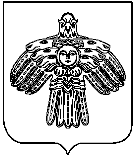 «УСОГОРСК» кар овмÖдчÖминлÖн муниципальнÖй юкÖнса СÖВЕТСовет муниципального образования городского поселения «УСОГОрСК»169270, Республика Коми, п. Усогорск, ул. Дружбы, д.17«УСОГОРСК» кар овмÖдчÖминлÖн муниципальнÖй юкÖнса СÖВЕТСовет муниципального образования городского поселения «УСОГОрСК»169270, Республика Коми, п. Усогорск, ул. Дружбы, д.17«УСОГОРСК» кар овмÖдчÖминлÖн муниципальнÖй юкÖнса СÖВЕТСовет муниципального образования городского поселения «УСОГОрСК»169270, Республика Коми, п. Усогорск, ул. Дружбы, д.17«УСОГОРСК» кар овмÖдчÖминлÖн муниципальнÖй юкÖнса СÖВЕТСовет муниципального образования городского поселения «УСОГОрСК»169270, Республика Коми, п. Усогорск, ул. Дружбы, д.17«УСОГОРСК» кар овмÖдчÖминлÖн муниципальнÖй юкÖнса СÖВЕТСовет муниципального образования городского поселения «УСОГОрСК»169270, Республика Коми, п. Усогорск, ул. Дружбы, д.17ПОМШУÖМРЕШЕНИЕПОМШУÖМРЕШЕНИЕПОМШУÖМРЕШЕНИЕПОМШУÖМРЕШЕНИЕПОМШУÖМРЕШЕНИЕ «_27_» апреля_2017 г. «_27_» апреля_2017 г.№ IV-8/1№ IV-8/1№ IV-8/1 «Об утверждении форм расчета годовой арендной платы за пользование имуществом, находящимся в муниципальной собственности МО ГП «Усогорск». «Об утверждении форм расчета годовой арендной платы за пользование имуществом, находящимся в муниципальной собственности МО ГП «Усогорск». «Об утверждении форм расчета годовой арендной платы за пользование имуществом, находящимся в муниципальной собственности МО ГП «Усогорск». «Об утверждении форм расчета годовой арендной платы за пользование имуществом, находящимся в муниципальной собственности МО ГП «Усогорск».Киз при износе здания от 0 до 15 процентов=0,9;Киз при износе здания от 16 до 30 процентов=0,8;Киз при износе здания от 31 до 45 процентов=0,7;Киз при износе здания от 46 до 60 процентов=0,6;Киз при износе здания свыше 60 процентов=0,5.Кт производственное, складское (неотапливаемое)=0,3;Кт производственное, складское (отапливаемое)=0,5;Кт прочее=1,0.отдельно стоящее строение-0,54;встроенно-пристроенная часть-0,49;подвал-0,19;чердак, мансарда-0,49.при наличии водопровода, канализации, горячей воды, центрального отопления-0,27;при наличии водопровода, канализации, центрального отопления-0,16;при наличии водопровода, канализации-0,1;при наличии отопления-0,1;без удобств-0,05.огороженная прилегающая территория-0,27;неогороженная прилегающая территория-0,16;отсутствие возможности использовать прилегающую территорию-0,1.свыше -0,07;от  до -0,04;менее -0,02.дерево-0,8;кирпич, железобетон, прочие-1,0.